ANNEX  D  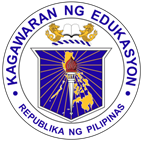 Republic of the PhilippinesDepartment of EducationTRAVEL AUTHORITY FOR PERSONAL TRAVEL     REGION XDIVISION OF MALAYBALAY CITYTRAVEL AUTHORITY FOR PERSONAL TRAVEL     REGION XDIVISION OF MALAYBALAY CITYNAMEPosition/ DesignationPermanent StationPurpose of Travel Activity Organized/Sponsored ByPeriod CoveredFund Source(Pap Code/…)I hereby attest that the information in this form and in the supporting documents attached are true and correct.________________________________Name and signature of Requesting EmployeeI hereby attest that the information in this form and in the supporting documents attached are true and correct.________________________________Name and signature of Requesting EmployeeRECOMMENDING APPROVAL:__________________________________Name and Signature of Approving AuthorityRECOMMENDING APPROVAL:__________________________________Name and Signature of Approving AuthorityAPPROVED:DR. ARTURO B. BAYOCOT,  CESO IIIName and Signature of Approving AuthorityAPPROVED:DR. ARTURO B. BAYOCOT,  CESO IIIName and Signature of Approving Authority